Publicado en Vitoria Gasteiz - España el 07/04/2021 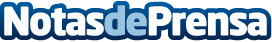 'Cuando Tú Quieras' cruza fronteras con Dilo RecordsSigue triunfando el nuevo hit 'Cuando Tú Quieras' del álbum 'Los que están muy claros' de Papo el Maxx, Pastor karma, y la colaboración de Eli Fantasy, bajo la producción de Klazz MusicDatos de contacto:Diana Lourido CastroManagement+34608529493Nota de prensa publicada en: https://www.notasdeprensa.es/cuando-tu-quieras-cruza-fronteras-con-dilo Categorias: Internacional Música Entretenimiento Eventos http://www.notasdeprensa.es